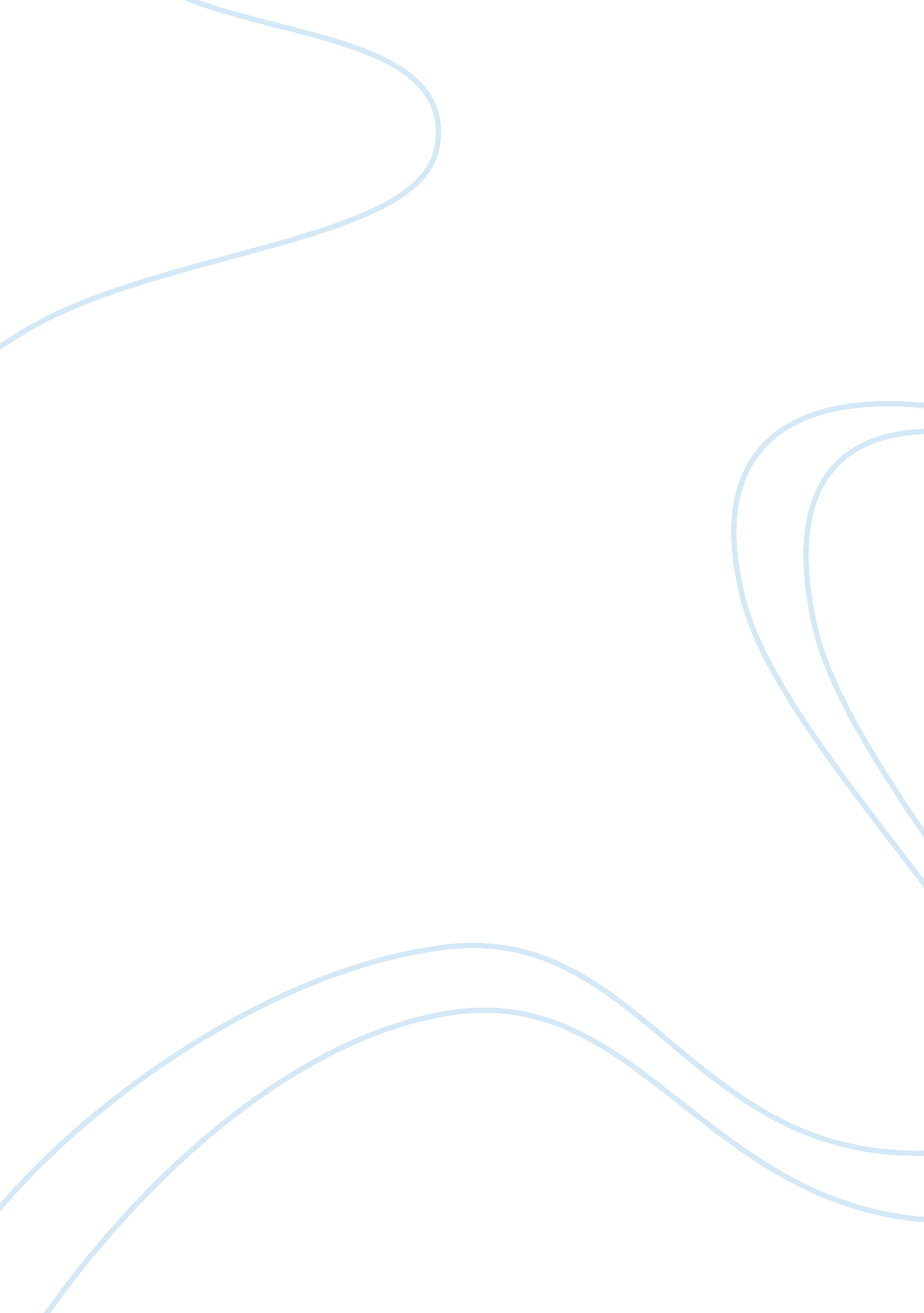 Buy clenbuterol a drug cure multi problems of the bodyHealth & Medicine, Addiction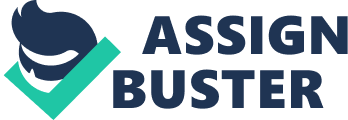 ‘ Disease’ every person in this world is familiar with this term and also it will be very right to say that each and every person in this world had been suffered from any disease maybe it is serious or maybe it not so serious at least once in his/her lifetime. Thus in this context when we talk about the drugs then it becomes very important and interesting matter for the discussion. Drugs have become almost a kind of necessity for most of the people in this world. When there is any discussion about the drugs then we should also consider that drugs are of both the types i. e. positive and negative. Here the question arises what is a drug and how we would classify them under the positive or negative? Drugs are any medicines which are prescribed by a regular medical practitioner or which are banned by the government. The positive drugs can be the savior of one’s life however if there is the discussion about the negative types of drugs then they have various negative impacts on the human health. Clenbuterol also falls under the same type of category. Clenbuterol is like a drug substance which is used by the people on a larger scale to get rid of so many kinds of diseases. Its ability to tackle with the variety of diseases is the main reason behind the fact that people buy Clenbuterol on such a large scale. People buy Clenbuterol as multipurpose drugs such as get relief from the high blood pressure level, easing breathes for the aged people. Athletes buy Clenbuterol on a very large scale because it boosts their durability and stamina which is one of the basic needs and requisites to become a successful athlete. One of the most important reasons for why people buy Clenbuterol in great quantity is that it helps them to lose their weight. There is no need to do any kind of heavy exercise or to run for the miles so as to lose your weight, you can buy Clenbuterol and consume it in a prescribed manner. It would very effective to burn the fat of the body speedily and in turn, help the people in their weight loss program provided that you should buy Clenbuterol under the guidance of your medical practitioner. Although there are various reasons as to why people should buy Clenbuterol, there also some matters that restricts them to buy Clenbuterol. If anyone is going on consuming the Clenbuterol it may result in a variety of side effects. This is the main reason behind that it has been banned to use publicly. Although it is banned to buy Clenbuterol by various governments, there are no restrictions on its prescriptions from the medical experts to their patients. The side effects of the Clenbuterol can be avoided provided that you should buy Clenbuterol of higher quality which cost more than the normal one. As there is the prescription for the use of Clenbuterol up to a certain extent, people can buy Clenbuterol and use it with no issue up to the prescribed limit. 